             Технологическая карта           приготовления бутерброда1.  Подготовить продукты для бутерброда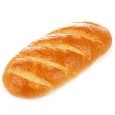 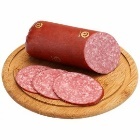 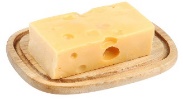 2. Нарезать продукты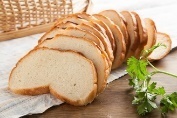 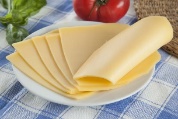 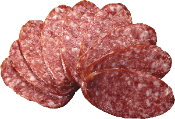 3. Собрать бутерброд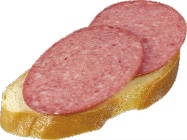 4. Украсить бутерброд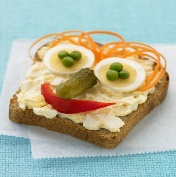 5. Сервировка и презентация блюда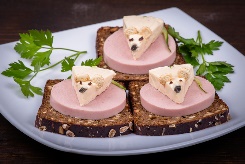 